.Alternative country track :- People Know You By Your First Name by Dean Brody (No Restart required)Count In : 32 counts from start of track approx 16 secs – start with main beat just before lyricsStarting Position – Start with weight forward on the right to touch the left behind – from wall 2 onwards, the & step and the end of the dance will put you back in the starting position every time.S1: Touch & Kick, Coaster Step. Forward Rock, Triple ¾ TurnS2: Cross Side Behind & Heel. & Touch & Heel, HOLD & CrossS3: ½ Turn Side, HOLD Together Side, Cross Rock, Recover Sailor ¼ TurnS4: Walk LR a ¼ Turn. ¼ Shuffle Turn. Heel Swtch R&L&R, Heel Twist Out InS5: Step Back Sweep x2, Coaster Step Full Turn Fwd (or walk fwd x2)S6: ½ Pivot Turn ½ Shuffle Turn Back, Right Rock Back Recover, Walk, Walk,**** RESTART:  HERE DURING WALL 2 FACING 12 O'CLOCK ******** Step fwd right on the & count and start the dance againS7: Hitch & Cross. Side Rock Recover Cross Shuffle ¼ Turn Step SideS8: Hitch & Cross. Side Rock Recover Cross Shuffle Rock ¼ TurnLast Update - 26th Oct 2016Meteorite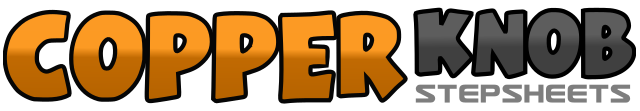 .......Count:64Wall:2Level:Intermediate.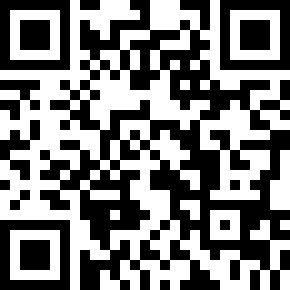 Choreographer:Rob Fowler (ES) & Tina Argyle (UK) - October 2016Rob Fowler (ES) & Tina Argyle (UK) - October 2016Rob Fowler (ES) & Tina Argyle (UK) - October 2016Rob Fowler (ES) & Tina Argyle (UK) - October 2016Rob Fowler (ES) & Tina Argyle (UK) - October 2016.Music:Meteorite - Years & Years : (from Bridget Jones Movie - Single - iTunes etc)Meteorite - Years & Years : (from Bridget Jones Movie - Single - iTunes etc)Meteorite - Years & Years : (from Bridget Jones Movie - Single - iTunes etc)Meteorite - Years & Years : (from Bridget Jones Movie - Single - iTunes etc)Meteorite - Years & Years : (from Bridget Jones Movie - Single - iTunes etc)........1&2Touch left toe behind right, step down on left, kick right forward3&4Step back right, step back left, step fwd right5 - 6Rock fwd onto left, recover weight back onto right7&8Make triple ¾ turn left stepping left, right, left (3 o'clock)1 - 2Cross right over left, step left to left side3&4Cross right behind left, step down left, touch right heel to right diagonal&5Step down right, touch left behind right&6Step back left, touch right heel to right diagonal7Hold&8Step down right, cross left over right (3 o'clock)1 - 2Make ¼ turn left stepping back right, make ¼ turn left stepping to left side (9 o'clock)3&4Hold (count 3) step right at side of left, step left to left side5 - 6Cross rock right over left, recover weight onto left7&8Make ¼ turn right crossing right behind left, step left in place, step right in place (12 o'clock)1 - 2Walk round to left stepping left, right with 12 o'clock wall on your right3&4Shuffle round a quarter turn to face 6 o'clock stepping left, right, left5&6Touch right heel forward, step right in place, touch left heel forward&7Step left in place, place ball of right foot forward&8Twist both heels right then centre finishing with weight on left (6 o'clock)1 – 2Step back right, sweep left leg anti clockwise3 - 4Step back left, sweep right leg clockwise5&6Step back right, step back left, step forward right7 - 8Make ½ turn right stepping back left, make ½ turn right stepping forward right – or walk fwd left, right1 - 2Step forward left, make ½ pivot turn right onto right3&4Make ½ turn right shuffling back left right left5 - 6Rock back right, recover weight onto left7 - 8Walk forward right then left1&2Hitch right knee across, step down right, cross left over right3 - 4Rock right to right side, recover onto left5&6Cross right over left, step left to left side, cross right over left7 - 8Make ¼ turn right stepping back left, step right to right side (9 o'clock)1&2Hitch left knee across, step down left, cross right over left3 - 4Rock left to left side, recover onto right5&6Cross left over right, step right to right side, cross left over right7 - 8Rock right to right side, make ¼ turn left recovering weight fwd onto left&Step forward right